Reakce MPO na požadavky hospodářských a sociálních partnerů1. Vyhodnotit opatření v oblasti cen energií v kontextu konkurenceschopnosti a cen v okolních zemích pro firmy spolu se zajištěním příslibu, že veškeré příjmy z mimořádných odvodů a daní budou směřovány na pomoc s vysokými cenami energií.Reakce MPO: Sekce hospodářství připravuje prezentaci analytických výstupů vyhodnocení programu podle tzv. dočasného krizového rámce. Současně monitoruje rámce podpor podle DKR, které jsou schváleny v dalších členských státech. Oba přehledy budou dány k dispozici tripartitním partnerům pro jednání pracovního týmu RHSD ČR pro hospodářskou politiku, které se uskuteční dne 4. května 2023.Dále uvádíme přehled legislativy v kontextu vysokých cen v gesci MPO:První novela EZ č. 176/2022 Sb. (UIOLI a DPI) – 27. června 2022 ve Sbírce zákonůUIOLI = zavedení principu „Use it or lose it“ (UIOLI) při skladování zásob zemního plynu, bude umožněno plné využití zásobníků plynu, neboť bude odstraněno blokování jejich rezervované, ale nevyužité kapacity. Vedle pozbytí práva k nevyužité skladovací kapacitě zásobníku plynu novela upravuje postup zpřístupnění nevyužité skladovací kapacity jiným subjektům na trhu.DPI = dochází ke zkrácení režimu dodavatele poslední instance na tři měsíce, aby po této době ten, kdo řádně hradil platby za elektřinu nebo plyn, mohl automaticky přejít na standardní produkt na dobu neurčitou u dodavatele, který mu v tomto režimu dodával v režimu.Druhá novela EZ č. 232/2022 Sb. (úsporný tarif) – 9. srpna 2022 ve Sbírce zákonůNařízení vlády č. 262/2022 Sb. o příspěvku na úhradu nákladů za energii - 31. srpna 2022 Sbírka;Nařízení vlády č. 263/2022 Sb. o příspěvku na úhradu nákladů za elektřinu, zemní plyn a teplo  31.8.2022 Sbírka zákonů; toto nařízení bylo zrušeno dne 5.10.2022 s tím, že bude nahrazeno účinnějším opatřením, kterým je zastropování cen elektřiny a plynu.Třetí novela EZ č. 287/2022 Sb. (stropování cen elektřiny a plynu) – 30. září 2022 ve Sbírce zákonůNařízení vlády č. 298/2022 Sb., o stanovení cen elektřiny a plynu v mimořádné tržní situaci – 7. října 2022 ve Sbírce zákonů; následně bylo 3x novelizováno; novelizacemi došlo k rozšíření subjektů, pro které se cenové stropy uplatní; poslední novela se týká stropování cen pro velké podniky podle Dočasného krizového rámce a stanovení nejvýše přípustného majetkového prospěchu; vláda ji schválila 25.1.2023;Nařízení vlády č. 333/2022 Sb., o zajištění dodávek plynu (jedná se o kontraktační povinnost vybraných dodavatelů plynu pro období mimořádné tržní situace, kdy platí zastropování cen plynu) - 9. listopadu 2022 ve Sbírce zákonů;Nařízení vlády č. 463/2022 Sb., o stanovení cen elektřiny a plynu v mimořádné tržní situaci dodávaných na ztráty v distribučních soustavách a o kompenzacích poskytovaných na dodávku elektřiny a plynu na ztráty za stanovené ceny – 30.12.2022 Sbírka zákonů;Nařízení vlády č. 5/2023 Sb., o kompenzacích poskytovaných na dodávku elektřiny a plynu za stanovené ceny – Sbírka 11.1.2023.Čtvrtá novela EZ, tzv. „LEX OZE I“ č. 19/2023 Sb. (zjednodušení povolování OZE) - 23.1.2023 Sbírka (účinnost od 24.1.2023)Pátá novela EZ, tzv. „LEX OZE II“ (energetické společenství, společenství pro obnovitelné zdroje, sdílení elektřiny, aktivní zákazník, zranitelný zákazník – částečná transpozice směrnice 2019/944 o vnitřním trhu s elektřinou a směrnice RED II) - MPŘ do 5. prosince 2022, probíhají práce v rámci LRV, navržená účinnost od 1.7.2023Šestá novela EZ č. 365/2022 Sb., tzv. „adaptační“ (adaptace nařízení Rady (EU) ze dne 6. října 2022 o intervenci v mimořádné situaci s cílem řešit vysoké ceny energie; odvod z nadměrných příjmů výrobců vybraných zdrojů elektrické energie) – 30. listopadu 2022 Sbírka zákonů.Nařízení vlády č. 407/2022 Sb., o způsobu určení výše nadměrného příjmu z prodeje vyrobené elektřiny – Sbírka 16.12.2022;Nařízení vlády o formátu a vzoru formulářového podání pro odvod nadměrného příjmu z prodeje elektřiny; MPŘ 26.1.-30.1., bylo schváleno vládou v únoru 2023.Sedmá novela EZ, tzv. „transpoziční“ (bude transponovat evropskou legislativu, zejména zbývající ustanovení směrnice 2019/944 o vnitřním trhu s elektřinou) – má být předložena v 1. pol. 2023.2. Přistoupit na základě vyhodnocení opatření v oblasti cen energií ke snížení cenových stropů na energie.Reakce MPO:Ačkoliv se vývoj na energetických trzích zdá být příznivý a v tuto chvíli zde převažuje stabilita po dobře zvládnutém zimním období, nelze energetickou krizi považovat za jednoznačně ukončenou. Vnímáme jako pozitivní, že dodavatelé energií v tuto chvíli dostatečně reflektují trendy na energetickém trhu a nabízejí produkty pod stanoveným cenovým stropem. MPO považuje za stávající situace stanovené cenové stropy spíše jako záchrannou brzdu pro další vývoj v roce 2023.Vedle pozitivních trendů obezřetně sledujeme také faktory, které na trh mohou vnést destabilizační efekty a opět vyvolat cenovou volatilitu. Tím může být např.  odstavení jaderných elektráren v Německu, pomalý návrat jaderných kapacit do provozu ve Francii, nepříznivé klimatické podmínky pro provoz vodních a větrných elektráren v EU nebo naplňování podzemních zásobníků před nadcházející zimou a nedostatek LNG pro potřeby EU v kontextu globální poptávky na trhu s LNG plynem (zejména z důvodu ekonomického oživení Číny a zvýšené poptávky).S ohledem na příznivý vývoj cen na energetických trzích upozorňuje MPO na důležitost obchodních strategií a postupný nákup energií. Takto se lze vyvarovat budoucímu negativnímu dopadu na konečné zákazníky v případě, kdy by došlo opět ke zhoršení situace a nárůstu cen energií na evropských trzích.3. Informovat pravidelně o konkrétních krocích a stavu zajištění dostatku plynu na příští zimu.Reakce MPO: Plyn pro tuzemský trh zajišťují privátní obchodníci s plynem většinou od v zemích EU registrovaných velkoobchodníků s plynem nebo na krátkodobých a spotových trzích v západní Evropě. Zajištění plynu by tedy mělo být prioritně zájmem těchto obchodníků. Geopolitická situace po únoru 2022 a snaha o zvýšení energetické bezpečnosti diverzifikací zdrojů plynu však vyvolaly i zvýšenou aktivitu vlády, zejména ministra průmyslu a obchodu, k hledání nových potencionálních dodavatelů plynu. Cílem těchto jednání bylo a je otevírat prostor pro následné jednání komerčních subjektů. Vedle možnosti potrubních dodávek z Norska se tato snaha zaměřuje na LNG, přestože Česká republika nedisponuje přímým přístupem k moři.  S USA i se státy z dalších oblastí, ze kterých by se mohl zkapalněný zemní plyn na tuzemský trh dovážet, jmenovitě Ománem, Katarem, Ázerbájdžánem, Alžírskem, Kanadou a Malajsií proběhla respektive nadále probíhají jednání o možnosti budoucích dodávek jejich plynu na zdejší trh, na která následně navázala jednání komerčních subjektů, zejména pak společnosti ČEZ. Paralelně s těmito aktivitami probíhala a nadále probíhají i jednání zaměřená na možnost využití infrastruktury tj. existujících či nově budovaných LNG terminálů pro zásobování tuzemského trhu s plynem.  Tato jednání ekonomické diplomacie se zaměřují zejména na Spolkovou republiku Německo (speciálně pak na oblast Lubminu), Nizozemsko (zde již v roce 2022 přinesly zmíněné aktivity pozitivní výstup v podobě pětiletého pronájmu části kapacity LNG terminálu v Eemshavenu společností ČEZ) či Polsku (zejména očekávaný LNG terminál v Gdaňsku).V současné době, tj. po skončení zimní sezony, je v zásobnících plynu stále cca 1665 mil. m3 zemního plynu, tj. cca 48 % jejich maximální uskladňovací kapacity.  Je to o 927 mil. m3 více, než tomu bylo ke stejnému datu v roce 2022. V současné době je vtláčení či těžba ze zásobníků závislá na aktuálním vývoji počasí.Od začátku roku je dosud spotřeba plynu o 14,6 % plynu nižší než za stejné období loňského roku, oproti průměru předchozích čtyř let je spotřeba nižší o více jak 20 %.           Za posledních 7 dní byla zaznamenána těžba i vtláčení plynu z podzemních zásobníků, stav zásob se snížil o 14 mil.m3.  Denní spotřeba plynu v ČR za posledních 7 dní se pohybovala v rozmezí 17,3 až 22,6 mil.m3. Fyzická přeprava plynu do ČR je realizována plynovody ze SRN, přeprava přes vstupní bod Waidhaus se posledních dnech snížila na nulu. Výstupní bod Český Těšín, kterým je zásobována lokální oblast v okolí Těšína, je využíván zcela nepravidelně. Fyzická přeprava plynu směrem na Slovensko přes výstupní bod Lanžhot v posledních dnech kolísá od 0 až na úroveň 2,6 mil.m3/den. Vzhledem k tomu, že plynovody z Ruské federace NS I a NS II jsou dlouhodobě mimo provoz je plyn do ČR fyzicky dopravován z norských nalezišť a z LNG terminálů, včetně dvou nově zprovozněných terminálů v SRN.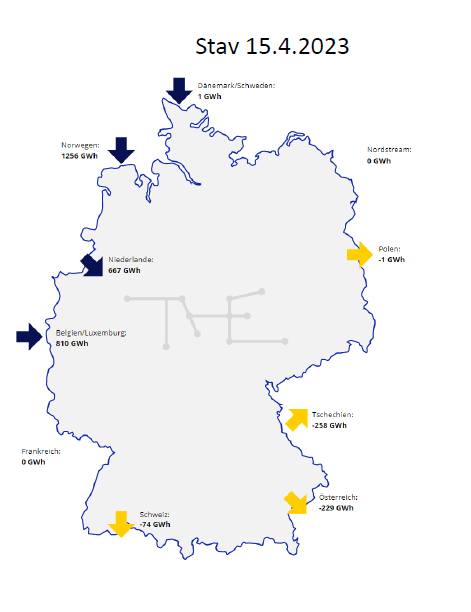 Dne 25. dubna 2023 zveřejní energetická platforma EU pro společný nákup plynu prostřednictvím své služby AggregateEU první výzvu k poptávce po nákupu plynu. Jedná se o důležitý milník v přípravě na příští zimu a období plnění skladovacích prostor. To vyžaduje, aby zainteresované společnosti z členských států EU a smluvních stran Energetického společenství (Albánie, Bosna a Hercegovina, Kosovo, Severní Makedonie, Gruzie, Moldavsko, Černá Hora, Srbsko a Ukrajina) dokončily své registrace u poskytovatele služeb, společnosti PRISMA a přihlásily se k odběru AggregateEU služby do 20. dubna. Předložená poptávka bude následně agregována a nakonec spárována s nabídkami prodávajících prostřednictvím výběrového řízení. Každé nabídkové řízení (tj. každé dva měsíce v průběhu následujících 12 měsíců) bude trvat přibližně dva týdny. Jak typ dodávky, tj. zkapalněný zemní plyn (LNG) nebo vnitrostátní vyrovnávací bod, tak datum by měla společnost uvést při zadávání poptávky po plynu.Energetická platforma EU nabízí příležitost, zejména menším subjektům, zajistit stabilní dodávky plynu za nižší ceny tím, že se dostane na nové trhy a k novým dodavatelům. Toho by mohlo být dosaženo za pomoci "centrálních odběratelů" nebo "zástupců jménem zástupců", kteří budou poskytovat podporu při vyjednávání a přepravě dodávek plynu.Zatímco nákup plynu společnostmi je zcela dobrovolný, členské státy EU musí zajistit, aby místní společnosti předložily svou poptávku ve výši 15 % povinností každého členského státu v oblasti skladování plynu, jak je stanoveno v nařízení o skladování plynu. MPO zorganizovalo samostatně i ve spolupráci s Evropskou komisí několik národních kulatých stolů, kde byli přítomni mimo zástupce obchodníků s plynem i zástupci průmyslu. Dle zjištění MPO by měla agregovaná poptávka České republiky představovat cca 15 TWh, což je přibližně trojnásobek požadovaného minima.Okno pro poptávku po nákupu plynu bude otevřeno do 2. května. Poté, co bude poptávka předložena, bude agregována a vypsána nabídkovým řízením službou AggregateEU, aby přilákala konkurenceschopné celosvětové dodávky plynu. Po sladění poptávky a nabídky budou společnosti vyjednávat s dodavateli o konečných podmínkách smluv.Pokud se jedná o zájem o zásobníky plynu, všichni tuzemští provozovatelé zásobníků, připojených na českou plynárenskou soustavu, mají svoji kapacitu na zimu 2023/24 kompletně vyprodánu, čímž je vytvořen základní předpoklad k naplnění jimi provozovaných zásobníků.Pozn.: informace je platná k 18. dubnu 2023	4. Svolat jednání o odvodech za vydobyté nerosty a jednat o rozumném nastavení úhrad.Reakce MPO:Uskutečnily se dvě přípravné schůzky, jedna interní v rámci MPO a druhá za účasti MPO + MF + NERV: Dne 18. dubna 2023 svolala Sekce hospodářství dvě jednání k problematice navýšení výnosů z úhrad z vydobytých vyhrazených nerostů, a to za účasti zástupců MF a NERV, kdy k druhému jednání byli přizváni svazy zastupující těžební sektor (poplatníky úhrady), a to Těžební Unie a Zaměstnavatelského svazu důlního a naftového průmyslu. Na jednání byly představeny dva modely vedoucí k navýšení výnosů:Návrh Pirátůa) Navýšení poplatku z dobývacího prostoru na desetinásobek, tj. na 10.000,--Kč za hektar dobývacího prostoru;b) Zavedení totožné sazby úhrady pro všechny druhy vyhrazených nerostů ve výši 10 %.Návrh MPOa) nezvyšovat úhradu z dobývacího prostoru;b) provést navýšení sazeb úhrad u všech druhů nerostů vyjmenovaných v nařízení vlády č. 98/2016 Sb., a to diferencovaně s ohledem na charakter jednotlivých druhů nerostů maximálně však o 3 % a minimálně o 1 %. (3 % hnědé uhlí, 2 % stavební suroviny, ropa, plyn 1 % suroviny energeticky náročné na zpracování a úpravu, např. sklářské písky, keramické a žáruvzdorné jíly 1 % také černé uhlí).Zástupci těžařů zcela odmítají návrh Pirátů a k návrhu MPO mají drobné připomínky. K oběma návrhům jsme obdrželi jejich stanovisko, které bylo přeposláno na MF k posouzení. Jsme připraveni i nadále prosazovat návrh MPO.5. Aktivně se věnovat stabilizaci situace v energetice včetně aktivní účasti při jednáních o změnách Evropského tržního mechanismu se zohledněním podmínek ČR a předložit přehled konkrétních opatření, jež jsou k dlouhodobější stabilizaci cen a dodávek energií plánována.Reakce MPO:Dne 14. března 2023 představila Evropská komise dlouho očekáváný legislativní návrh revize trhu s elektřinou. Aktuálně probíhají jednání k tomuto tématu. Jedná se o přesně zacílenou revizi opatření, která zajistí dlouhodobou stabilitu trhů s elektřinou. Revizi je potřeba vnímat i jako důležitý krok v souladu s energetickou transformací EU, kdy reaguje i na budoucí výzvy jako je rozvoj využívání obnovitelných zdrojů, ukládání energie a využívání flexibilních nástrojů nabídky a poptávky. Evropská komise ve svém návrhu usiluje o větší ochranu i posílení role koncového zákazníka, zajištění tržních investičních signálů, posílení likvidity trhů s flexibilitou i dlouhodobými kontrakty a rozvoj nízkoemisních zdrojů do budoucna.ČR vítá, že se jedná o cílené úpravy a vylepšení stávajícího uspořádání trhu s elektřinou. Revize představuje v mnohém pozitivní kroky. Považujeme za zásadní nastavit trh tak, aby zahrnoval pojistky pro ochranu domácností a průmyslu před nadměrnou volatilitou cen a současně zajistil cenově dostupné energie, bezpečnost dodávek, připravenost energetického systému pro případ mimořádných událostí a posílení investičních signálů k urychlení přechodu na čistou energii.  K pozitivům řadíme snahu o posílení dlouhodobých trhů a zvýšení likvidity. Obecně vnímáme pozitivně zvýšení stability, předvídatelnosti trhu, posílení hedgování a nové povinnosti pro samotné dodavatele, které povedou k vyšší ochraně spotřebitele. Pokud se týká tržního korekčního mechanismu, který vstoupil v platnost 15. února 2023, tak jednání o něm byla uzavřena 22. prosince 2022. V tuto chvíli slouží tento mechanismus pouze jako záchranný nástroj pro případ, že by se opakovaly cenové výkyvy na trhu se zemním plynem. Efektivnost tohoto nástroje Evropská komise vyhodnotí až 1. listopadu 2023 a až v tomto období se bude diskutovat v kontextu vývoje cen, zda se platnost krizového korekčního mechanismu prodlouží nebo ne.6. Spolupracovat se zástupci sociálních partnerů při přípravě Státní energetické koncepce a Vnitrostátního klimaticko-energetického plánu.Reakce MPO:Dle schváleného materiálu Východiska SEK bude k této spolupráci přistoupeno v rámci zřízení Platformy (samotný materiál bude členům RHDS zaslán).7. Předložit harmonogram příprav a rozdělení odpovědností za přípravu Národního plánu v oblasti energetiky a klimatu, Politiky ochrany klimatu, Státní energetické koncepce, Státní surovinové politiky a Vodíkové strategie.Reakce MPO:Byly zahájeny přípravné práce na aktualizaci Vodíkové strategie ČR, ustaveny pracovní skupiny a rámec prací. V pracovních skupinách jsou zastoupeni relevantní partneři, vč. zástupce Svazu průmyslu a dopravy. Témata jsou průběžně diskutována a koordinována se zpracovateli SEK/NKEP a modelovacím týmem Centra SEEPIA. 8. Poskytnout sociálním partnerům analytický přehled využívání podpor podle dočasného krizového rámce a dalších opatření v oblasti cen energií včetně mezinárodního srovnání.Reakce MPO:Sekce hospodářství připravuje prezentaci analytických výstupů vyhodnocení programu podle tzv. dočasného krizového rámce. Současně monitoruje rámce podpor podle DKR, které jsou schváleny v dalších členských státech. Oba přehledy budou dány k dispozici tripartitním partnerům pro jednání pracovního týmu RHSD ČR pro hospodářskou politiku, které se uskuteční dne 4. května 2023. 9. Dopracovat relevantní dopadové studie ekologické legislativy EU do sektoru automotive.Reakce MPO:MPO se v současnosti soustředí na aktualizaci Národního akčního plánu čisté mobility, která je připravována se všemi relevantními aktéry. Aktualizace reaguje na nové unijní dokumenty schválené v předchozích letech a bude připravována v průběhu roku 2023. 